ДЕПУТАТЫ ТРАВЯНСКОЙ СЕЛЬСКОЙ ДУМЫ ПЯТОГО СОЗЫВА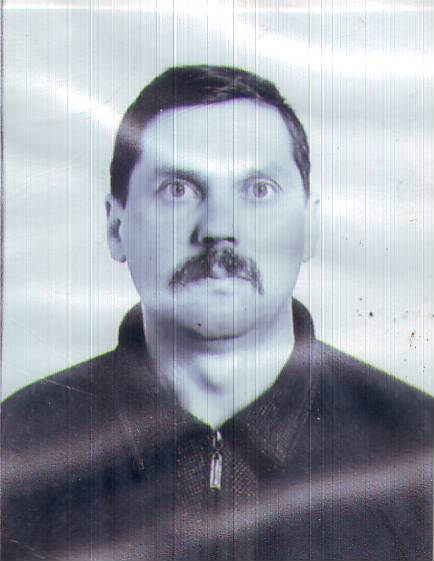 БОБРОВ ВИТАЛИЙ АЛЕКСАНДРОВИЧ, председатель Травянской сельской Думы.Родился 13 апреля 1961 года в с.Травяное Шумихинского района Курганской области.Место жительства с.Травяное Шумихинского района Курганской области.Образование  среднее профессиональное, окончил в 1984 году Куртамышский совхоз-техникум по специальности «механизация сельского хозяйства», квалификация – техник-механик.Место работы – Муниципальная пожарная охрана Администрации Травянского сельсовета, старший водитель пожарного автомобиля.Выдвинут избирательным объединением «Шумихинское местное отделение Всероссийской политической партии «ЕДИНАЯ РОССИЯ».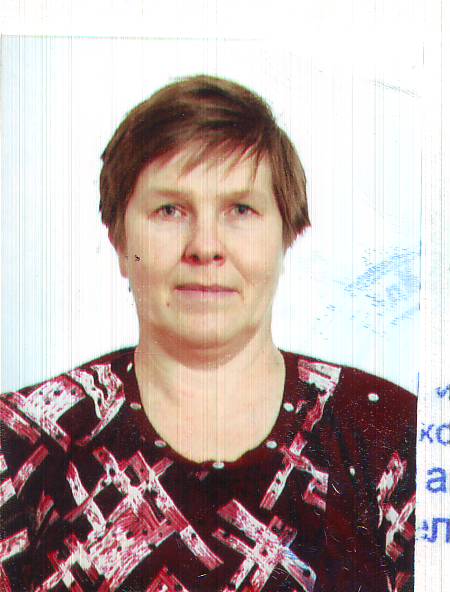 БРАТЧИКОВА ТАТЬЯНА МИХАЙЛОВНАРодилась 30 ноября 1963 года в д.Мысовка Шумихинского района Курганской области.Место жительства с.Травяное Шумихинского района Курганской области.Образование  общее среднее.Место работы – индивидуальный предприниматель.Выдвинута избирательным объединением «Шумихинское местное отделение Всероссийской политической партии «ЕДИНАЯ РОССИЯ».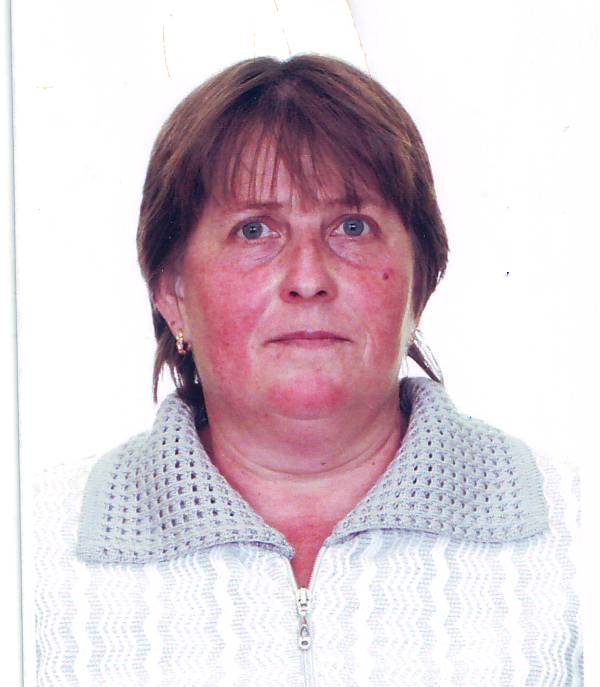 ЕФРЕМОВА ВЕРА СЕРГЕЕВНАРодилась 28 марта 1970 года в п.Романовка Саткинского района Челябинской области.Место жительства с.Травяное Шумихинского района Курганской области.Образование  среднее профессиональное, окончила в 1989 году Мишкинское педагогическое  училище по специальности «преподавание в начальных классах общеобразовательной школы», квалификация – учитель начальных классов, воспитатель.Место работы – временно неработающая.Выдвинута избирательным объединением «Шумихинское местное отделение Всероссийской политической партии «ЕДИНАЯ РОССИЯ».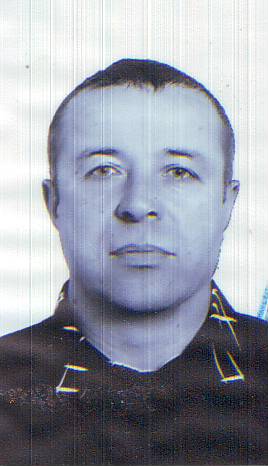 МАЛЕТИН АЛЕКСЕЙ НИКОЛАЕВИЧРодился 12 января 1966 года в с.Травяное Шумихинского района Курганской области.Место жительства с.Травяное Шумихинского района Курганской области.Образование  среднее общее.Место работы – Шумихинское ДРСУ-2, машинист автогрейдера.Выдвинут избирательным объединением «Шумихинское местное отделение Всероссийской политической партии «ЕДИНАЯ РОССИЯ».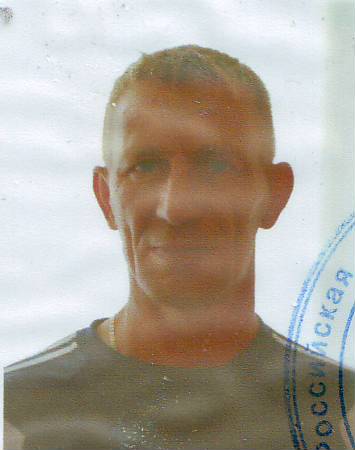 МАТКИН ЕВГЕНИЙ ГЕННАДЬЕВИЧРодился 25 апреля 1974 года в с.Рига Шумихинского района Курганской области.Место жительства с.Травяное Шумихинского района Курганской области.Образование общее среднее.Место работы – индивидуальный предприниматель.Выдвинут избирательным объединением «Курганское региональное отделение Политической партии ЛДПР - Либерально-демократической партии России». 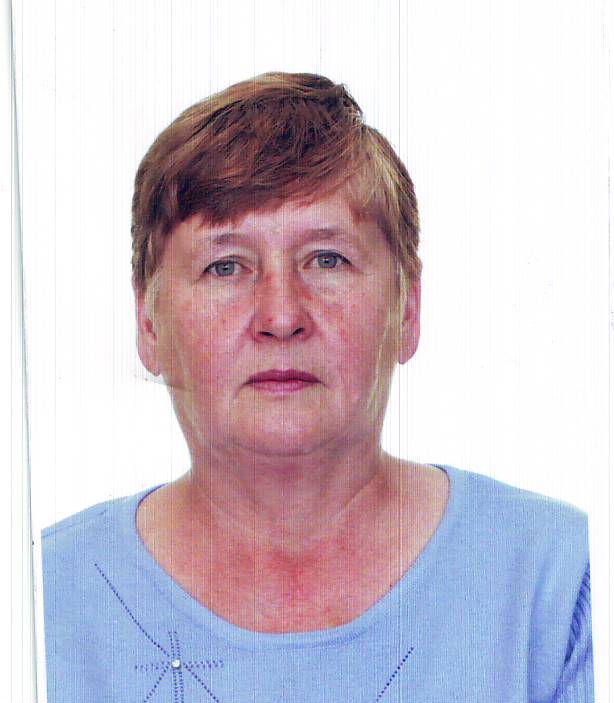 СУМАРОКОВА ВАЛЕНТИНА АЛЕКСЕЕВНАРодилась 1 февраля 1954 года в с.Травяное Шумихинского района Курганской области.Место жительства с.Травяное Шумихинского района Курганской области.Образование  среднее профессиональное, окончила в 1973 году Юргамышское медицинское  училище по специальности «фельдшер», квалификация – фельдшер.Пенсионер.Выдвинута избирательным объединением «Шумихинское местное отделение Всероссийской политической партии «ЕДИНАЯ РОССИЯ».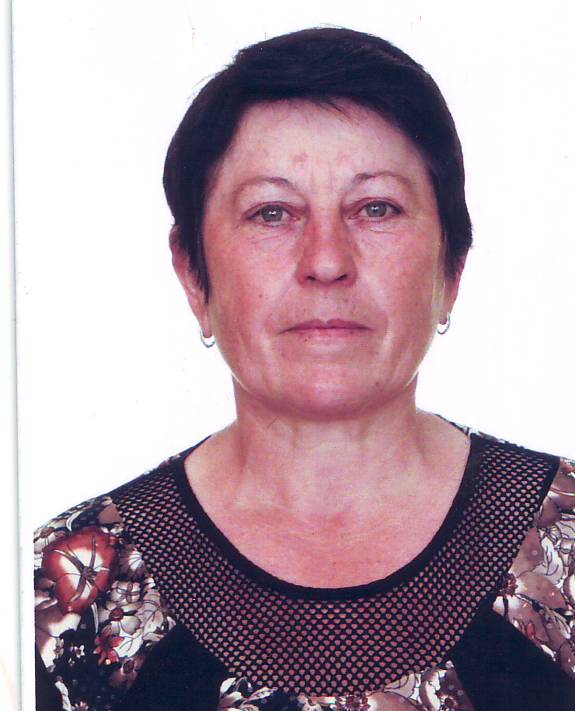 УШАКОВА ГАЛИНА ВЛАДИМИРОВНАРодилась 15 января 1956 года на ст.Ванюши Красноармейского района Челябинской области.Место жительства с.Травяное Шумихинского района Курганской области.Образование  высшее профессиональное, окончила в 1982 году Мишкинское педагогическое  училище по специальности «педагогика и методика начального обучения», квалификация – учитель начальных классов.Место работы – МКОУ «Крутогорская средняя общеобразовательная школа», учитель начальных классов.Выдвинута избирательным объединением «Шумихинское местное отделение Всероссийской политической партии «ЕДИНАЯ РОССИЯ».